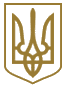 МІНІСТЕРСТВО ОХОРОНИ ЗДОРОВ'Я УКРАЇНИНАКАЗвід 17 серпня 2016 року N 847Про здійснення перерозподілу лікарського засобу ВІЛАТЕ 1000 для лікування дітей, хворих на гемофілію типів A або B або хворобу Віллебранда, закупленого за кошти Державного бюджету України на 2015 рікВідповідно до пункту 8 Положення про Міністерство охорони здоров'я України, затвердженого постановою Кабінету Міністрів України від 25 березня 2015 року N 267, з метою раціонального і цільового використання лікарського засобу ВІЛАТЕ 1000 для лікування дітей, хворих на гемофілію типів A або B або хворобу Віллебранда (профілактичне лікування дітей з хворобою Віллебранда 3-го типу), закупленого за кошти Державного бюджету України на 2015 рік за програмою КПКВК 2301400 "Забезпечення медичних заходів окремих, державних програм та комплексних заходів програмного характеру" на виконання заходів Загальнодержавної програми "Національний план дій щодо реалізації Конвенції ООН про права дитини" на період до 2016 року в частині "Централізована закупівля лікарських засобів для забезпечення дітей, хворих на гемофілію типів А або В або хворобу Віллебранда", на підставі листів Департаменту охорони здоров'я Львівської обласної державної адміністрації від 24 червня 2016 року N 01-12-02/479/01/07 та Національної дитячої спеціалізованої лікарні "ОХМАТДИТ" Міністерства охорони здоров'я України від 01 липня 2016 року N 1057 наказую:1. Здійснити перерозподіл лікарського засобу ВІЛАТЕ 1000 для лікування дітей, хворих на гемофілію типів A або B або хворобу Віллебранда, закупленого за кошти Державного бюджету України на 2015 рік за бюджетною програмою КПКВК 2301400 "Забезпечення медичних заходів окремих державних програм та комплексних заходів програмного характеру" на виконання заходів Загальнодержавної програми "Національний план дій щодо реалізації ООН про права дитини" на період до 2016 року в частині "Централізована закупівля лікарських засобів для забезпечення дітей, хворих на гемофілію типів A або B або хворобу Віллебранда", та розподіленого згідно з наказом Міністерства охорони здоров'я України від 03 червня 2016 року N 521 "Про Розподіл лікарських засобів для лікування дітей, хворих на гемофілію типів A або B або хворобу Віллебранда (профілактичне лікування дітей з хворобою Віллебранда 3-го типу), закуплених за кошти Державного бюджету України на 2015 рік".2. Головному лікарю Національної дитячої спеціалізованої лікарні "ОХМАТДИТ" МОЗ України Гладушу Ю. І.:1) здійснити передачу лікарського засобу ВІЛАТЕ 1000 (далі - лікарський засіб) з дотриманням відповідного температурного режиму, закупленого за кошти Державного бюджету України на 2015 рік і розподіленого згідно з наказом Міністерства охорони здоров'я України від 03 червня 2016 року N 521 у кількості 81 упаковка до Департаменту охорони здоров'я Львівської обласної державної адміністрації;2) копії документів про передачу лікарського засобу направити до ДУО "Політехмед" та протягом 5 робочих днів з моменту фактичної передачі на баланс отримувача поінформувати ДУО "Політехмед" МОЗ України щодо передачі вищезазначеного лікарського засобу.3. Директору Департаменту охорони здоров'я Львівської обласної державної адміністрації Чечотці Б. Р.:1) організувати отримання вищезазначеного лікарського засобу, забезпечити контроль за його зберіганням та використанням;2) акти на списання направити до ДУО "Політехмед" МОЗ України протягом 5 робочих днів з моменту оформлення відповідних документів на списання.4. Директору ДУО "Політехмед" МОЗ України Картавцеву Р. Л.1) внести зміни до бухгалтерського обліку відповідно до підпункту 2 пункту 2 та до підпункту 2 пункту 3 цього наказу;2) інформувати МОЗ України щодо передачі лікарського засобу протягом 5 робочих днів з моменту фактичної передачі на баланс отримувача.5. Контроль за виконанням цього наказу залишаю за собою.В. о. МіністраУ. Супрун